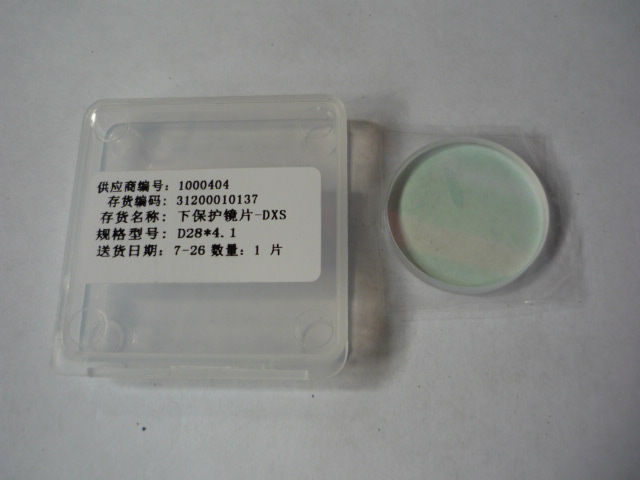 Артикул из 1СНазваниеДиаметрЗащитная линза для головы Raytools D27.9 мм